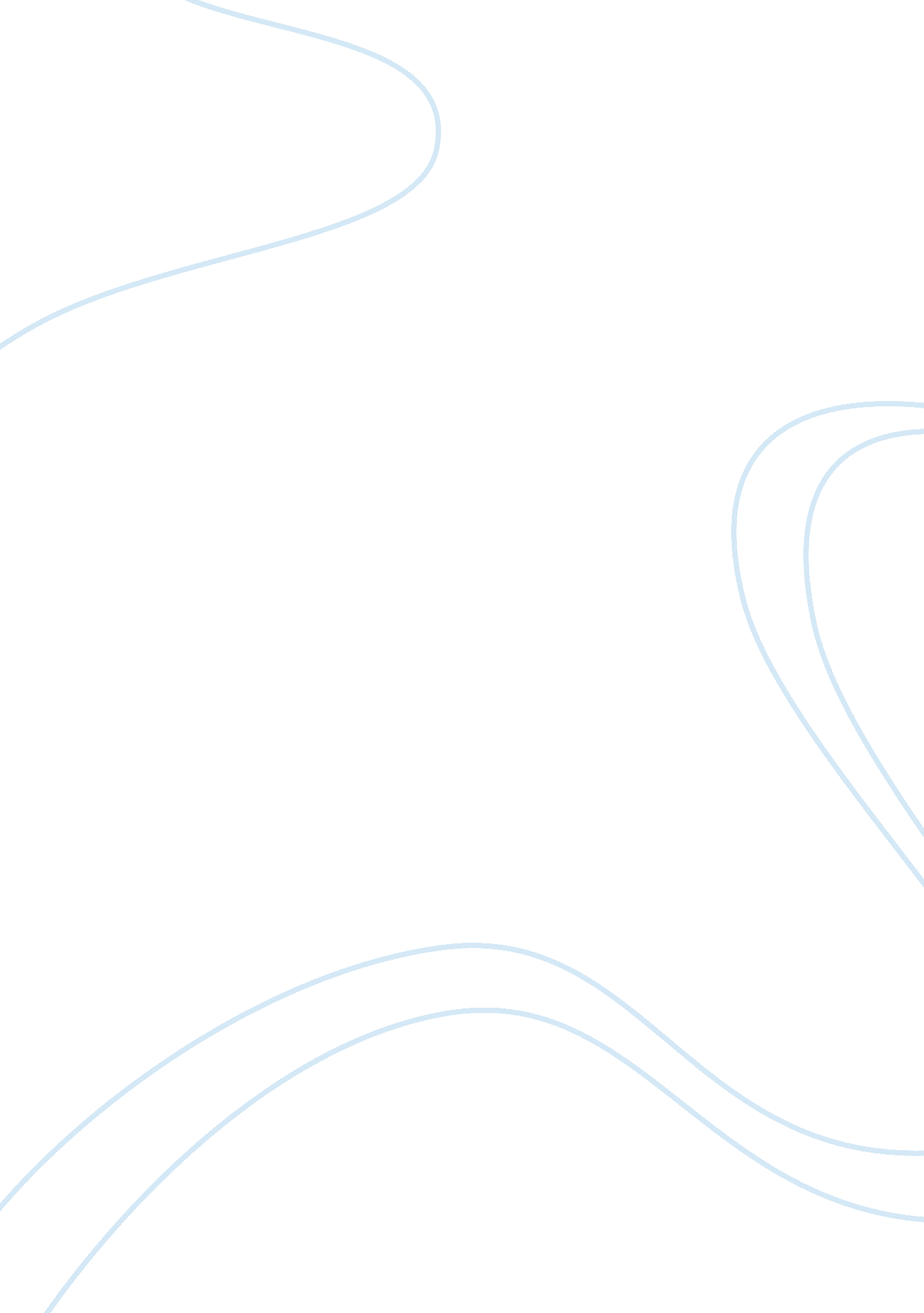 School uniforms essay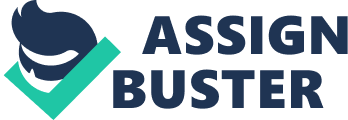 School uniforms are a major part of discussion amongst people nowadays, whether to ban it or not. Everyone has different views about this topic and it is believed that if school uniforms are to be banned, a lot of problems will be raised with it. They are an essential part of a wardrobe and are compulsory. Differentiation between different ethical backgrounds and financial statuses are put aside when students wear school uniforms. Wearing a school uniform has numerous of advantages; it represents the school by illustrating the schools performance academically, indicates the discipline structure of the school and reduces bullying amongst peers. Each of these benefits are significant for not allowing authorities to ban school uniforms. Students wearing school uniform will be dressing the same whether they are from a rich or poor background. Therefore, the self esteem of a child will not be brought down amongst their peers, bringing a sense of equality between students. Coming from wealthy/standard/poor living would make a big difference when social cliques are made. Social cliques are often made by basing the student’s ethical or financial background. These lead to bullying and harassment which leads to suicide. Hence school uniforms reduce incidents of violence, bullying and harassment and by doing so it makes the students feel secure at school. School has to be a place for students where they feel safe and to be safe; schools have to have a good environment and surrounding. A school uniform also indicates the discipline of the school. A school uniform is also a good representation of students that attend the school, showing their behavior and discipline. If students wear inappropriate clothing such as too revealing clothes, it would give the wrong impression of the school as well as the discipline of the school. If they were not to be banned, school teachers would have to decide whether or not the clothing is appropriate and students will then have to be sent home if the attire their wearing is inapposite. Students wearing a school uniform are also training for work in the future. As an employee, the place they would be working would have a dress code and this circumstance would be easy to follow since they have worn their wear school uniforms at school. This would prepare the student in becoming constant in obeying the rules and regulations. Another reason that concludes that school uniforms should not be banned is the time being spent by each student on what to wear at school. The performance of students academically is also being affected if school uniforms were to be banned, both at home or school. If students wear different outfit’s everyday in order to look popular and dress in the latest trends, it would distract them from their studies. Not only would it distract them, it would also bring competition amongst peers and friends. This would make the students purchase different attires for everyday in order to fit in. In reality, it would cost more to buy different clothing’s for different days of the week then to wearing a school uniform. The excuse of school uniforms being too expensive doesn’t apply. Students also would be more determined to concentrate on their studies then on their fashion senses if school uniforms were not to be banned. In conclusion, students would benefit a lot more if they were to wear school uniforms then different outfits everyday at school. A child’s self esteem will not be brought down amongst peers due to ethical and financial backgrounds and they would achieve better academically. So therefore, school uniforms should not be banned. 